Пересказ рассказа Л.Н. Толстого «Пожарные собаки»Цель: учить детей пересказывать связно, полно, логично.- Сегодня утром по радио я услышала интересную историю про одну замечательную собаку Барри, которая спасла мальчика. Хотите, я вам её расскажу? «Была сильная пурга в горах и мальчик не мог добраться до деревни. Он лег на снег, чтоб переждать метель и начал замерзать, а собака его нашла и стала согревать его своим телом, мальчик отогрелся, но идти не мог. Он ухватился за шею собаки, и она его потащила. Барри спас 40 человек сбившихся с пути и замерзающих от холода в горах. Собаке Барри поставили памятник.- Как вы думаете, как собаки могут еще спасать людей? ( Когда тонет человек, на войне, раненных вытаскивали, из-под завалов при землетрясении вытаскивали и искали людей…) Таким собакам ставят памятники.- Как вы думаете, зачем люди поставили памятник собаке? ( За храбрость, за отвагу, за смелость).- Какая собака, если ей поставили памятник за смелость – смелая, за храбрость – храбрая, за отвагу – отважная, не боялась что с ней что нибудь случится – бесстрашная и т.д.- Сейчас я прочитаю вам рассказ Льва Толстого «Пожарные собаки».(портрет писателя)Слушайте внимательно, Вопросы:- О чем рассказывается в этом произведении? ( Как собака во время пожара спасла девочку.)- Почему собак называли пожарными? Что они делают? (Они помогают пожарным)- Как звали собаку в рассказ? ( Боб.)- Кого она спасала? ( Она спасала детей.)- Что произошло однажды? ( Произошел пожар.)- Кого сначала спасла собака? (Она спасла девочку)- Кого потом? ( Куклу)Физминутка Вот собачки дружно встали (протягивают руки вперёд)Лапки всем мы показали (пальцы широко раздвинуты)Спинки прогибаются (прогнутся)Собачки улыбаются (улыбнуться)Лапками потопаем (потопать)Хвостиками шлёпаем (хлопать по груди, по бокам, рукам)По груди и по бокам,А потом и по рукам.- Ребята, а сейчас я вам прочитаю этот рассказ еще раз, и мы будем его пересказывать. - Чем собаки из рассказа похожи на Барни? - Собаки, о которых мы сегодня говорили какие? (храбрые, умные, ловкие, бесстрашные). - Такие же, как и Барри, который спас ребенка. Барри поставили люди памятник, а Бобу нет. Предлагаю Бобу прикрепить медали за его отвагу и смелость.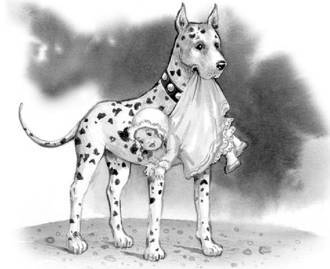 